GuatemalaGuatemalaGuatemalaGuatemalaDecember 2027December 2027December 2027December 2027MondayTuesdayWednesdayThursdayFridaySaturdaySunday1234567891011121314151617181920212223242526Christmas EveChristmas Day2728293031New Year’s EveNOTES: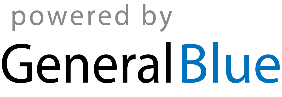 